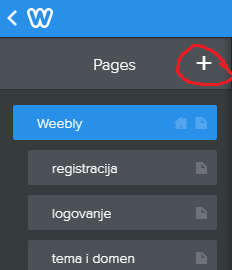 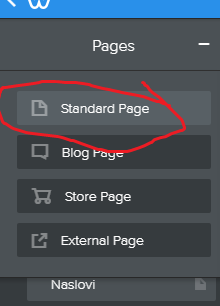  upisati naslov strane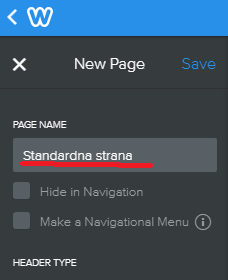 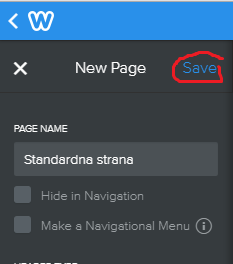  prevuci misem na mesto na kom zelite da vam bude ta strana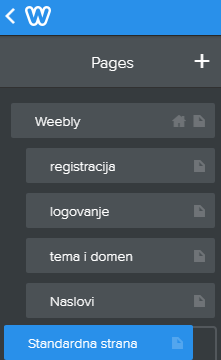 Sada cemo promeniti sliku. kliknite na edit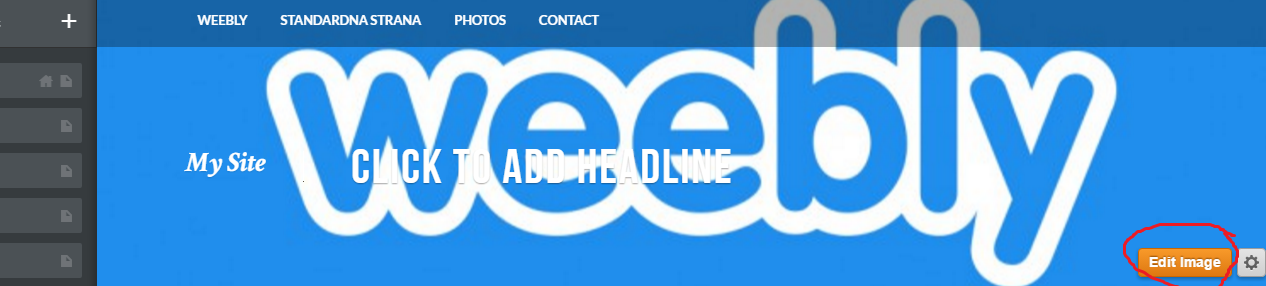 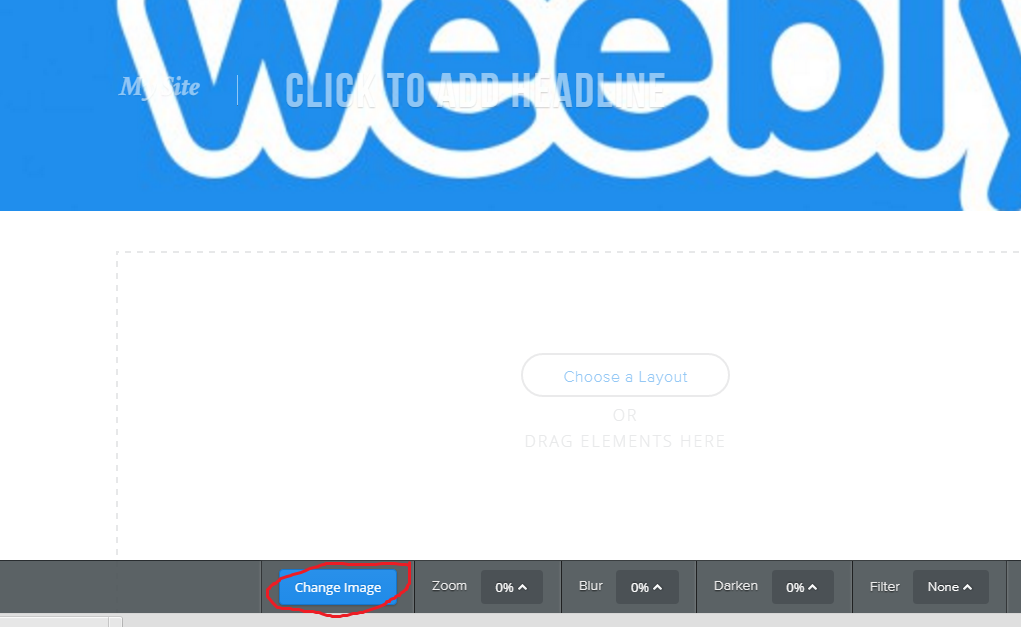 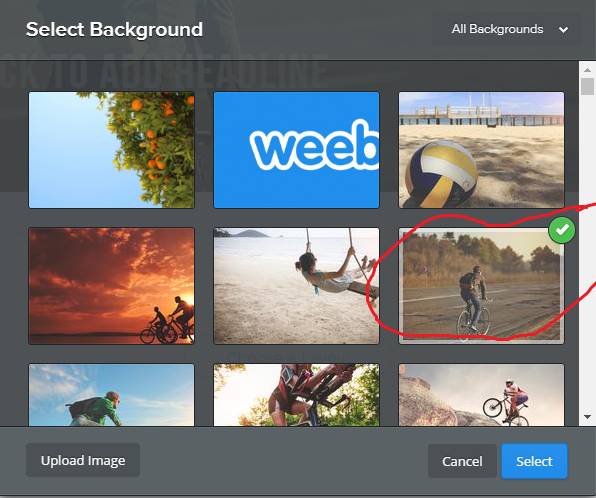 Mozete i sami da uploadujete sliku ako znate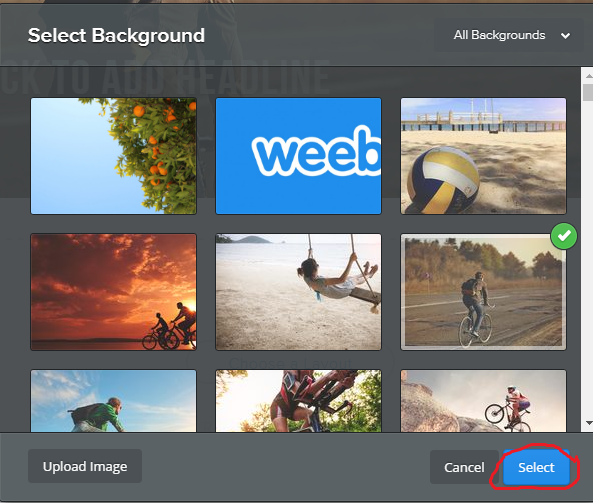 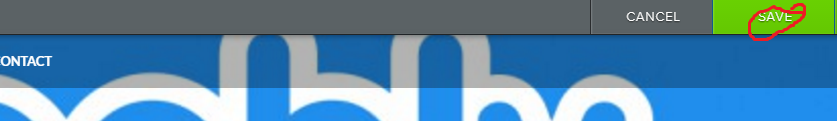 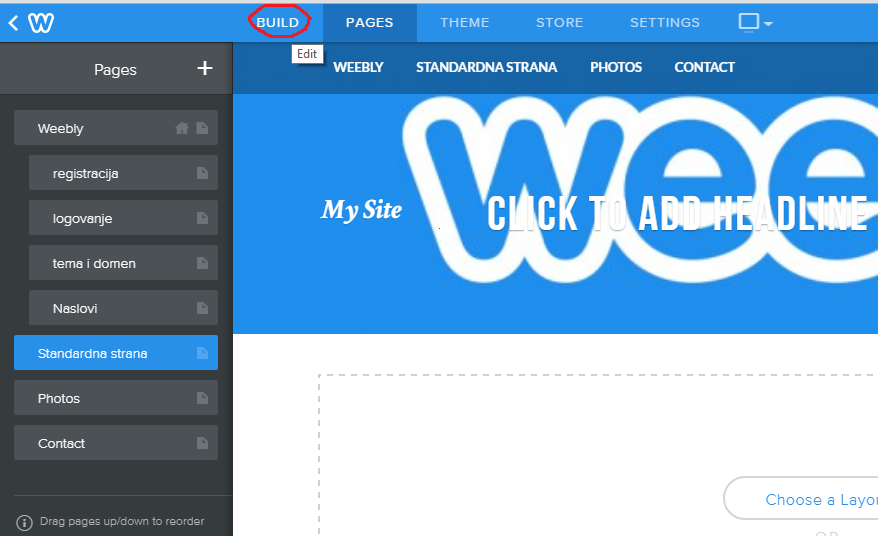 prevucite naslov (T title) sa leve na desnu stranu i unesite naslov vase strane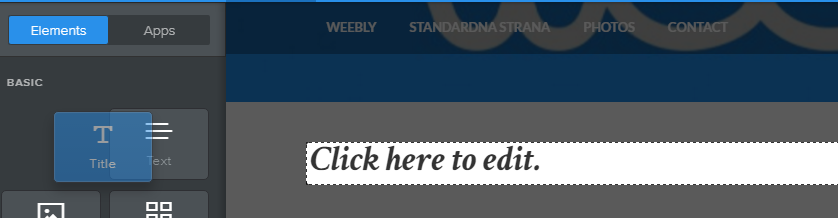 Prevucite Tekst sa leve na desnu i upisite bar 5 recenicaPodstrana Napravite novu stranu.registracija, logovanje, tema i domen i naslovi su kod mene podstrane. Tu novu stranu samo malo povucite misem u desnu stranu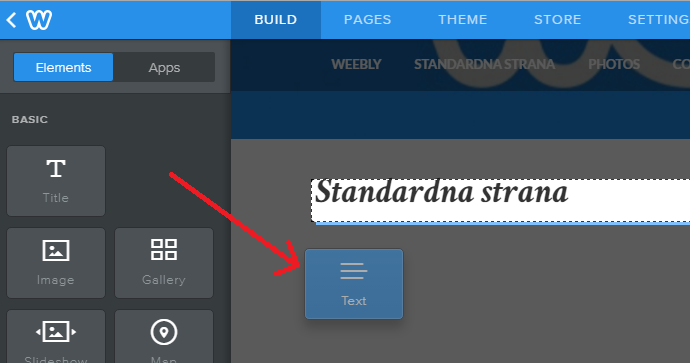 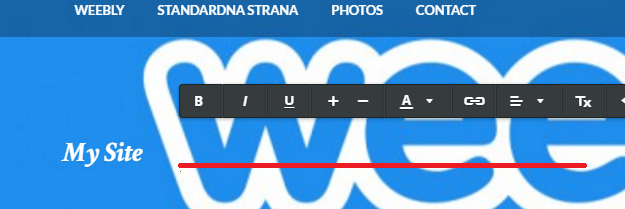 